Khamik WONGTHIANG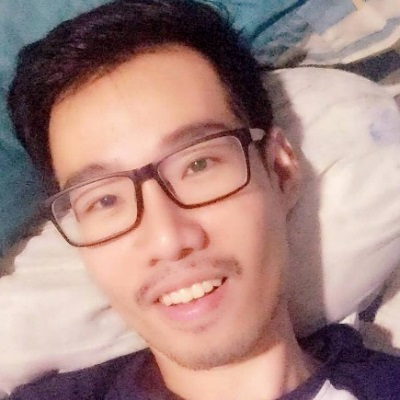 (Formerly known as Phuwadon CHOEMPRAYONG)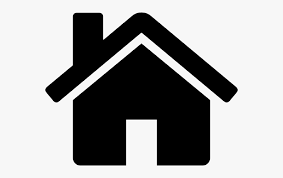 8/122 Sosu Nakhon Condo Building 8, Moo. 1,Rewadee Road, Soi Rewadee 46, Tambon Talatkhwan,Amphoe Mueang, Nonthaburi, Thailand 11000 Preferred Name: 	Khamik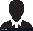  E-mail Address: 	khamik.wongthiang@gmail.com (Primary)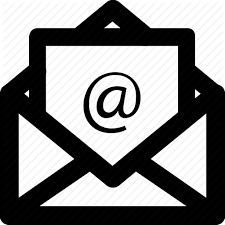 Phone Number: 	(+66) 909176453 (Primary)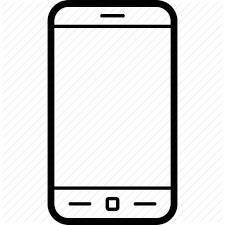  Service Rates:-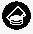 TEP	0.10 USD/source word0.12 USD/target wordTranslation	0.07 USD/source word0.08 USD/target wordEditing	0.04 USD/source word0.05 USD/target word35 USD/hourProofreading	35 USD/hourMT-post Editing	35 USD/hourContent Writing	35 USD/hourCopy Writing	35 USD/hourCopy Editing	35 USD/hourTrans-creation	50 USD/hourProfessional Experiences as a Part-time Freelancer:-Professional Linguist, Language Expert and Localization Specialist	Jul 2010 - PresentTranslate, edit and/or proofread texts from English into Thai and vice versa while implementing necessary language QA toolsPerform translation quality assurance and/or quality control on a third-party linguist with quality reports or scorecardsUpdate translation memories , clean-up necessary translation units and manage clients’ translation assetsUse style guides, glossaries, terminology sheets, specific dictionaries, do-not-translate list and/or specific instructions from clients as reference files while performing such tasksAreas of Expertise:-Information Technologies (Hardware, Software and Networking)	ExpertTelecommunications	ExpertAutomotive, Cars and Trucks	ExpertEntertainment	ExpertGaming	ExpertPhilosophy	ExpertReligion	ExpertLiterature	ExpertEducation	ExpertHuman Resources	ExpertLinguistics	ExpertMarket Research and Surveying	ExpertTravel and Hospitality	ExpertTextiles, Clothing and Fashion	ExpertCooking and Culinary	ExpertCosmetics and Beauty	ExpertLife Sciences	ExpertPharmaceutical Products	AdvancedMedical Devices	AdvancedLaw, Patents and Contracts	AdvancedComputer-aided Translation (CAT) Tools:-Trados 7		ExpertSDL Trados Studio 2019	ExpertSDL Passolo	AdvancedGoogle Translator Toolkit	ExpertWordfast Anywhere	IntermediateTranslation Workspace (Formerly known as Logoport)	AdvancedSDLX Lite	AdvancedIdiom WorldServer Desktop Workbench	AdvancedMemsource	ExpertmemoQ	ExpertSmartling	AdvancedWordbee		AdvancedMicrosoft LocStudio	IntermediateHyherHub	BasicOmegaT	BasicAcross		BasicSTAR Transit	BasicTranslation Quality Assurance Tools:-ApSIC Xbench	ExpertLinguistic ToolBox	AdvancedSearch & Replace	AdvancedBeyond Compare	AdvancedAntConc	AdvancedTutor of English	 Jul 2010 –- Jul 2010Administer weekly self-created lessons based on learners’ academic curriculum or personal needsFacilitate language acquisition through various media for the age and the development level of each learnersHelp learners their reading, writing, listening and speaking, also focusing on English grammar and structureImplement monthly assessment to analyze learners’ progression, strengths and weaknessesProfessional Experiences as a Permanent Employee:-Business Development Manager & Talent Acquisition Manager	Aug 2018 - Oct 2018ASIAL10N Pte. Ltd.ASIAL10N is a language localization service provider specialized in translating Asian languages. It has been around since 1998 and have mastered its crafts over the years. It has strategic partnerships with some of the largest global localization firms and take pride in being acknowledged by our peers.Main Responsibilities:-Client ManagementLeverage knowledge of company services to tailor solutions for clientsAssess prospect needs and offer appropriate solutions that support clients’ goalsNegotiating business contracts with clientsBusiness DevelopmentBuild and maintain a healthy pipeline of clients by following a sound sales processDevelop and implement effective telephone, e-mail and social selling strategies to increase visibility and engagement with a growing client baseMeet and/or exceed defined sales goalsTalent AcquisitionWork closely with managers to gain a comprehensive understanding of the company’s resource needs and meet competitive recruitment goals and expectationsImplement and lead robust recruiting and on-boarding processes to attract the depth and diversity of talents needed to meet business objectivesGrow and foster high-touch relationships with a database of qualified active and passive talentsVendor Manager	 Jul 2017 - Aug 2017Asian Absolute, Ltd.	Established in 2000 with the intention to challenge the status quo by providing translations as engaging and well written as their English counterparts, Asian Absolute began with an East Asian focus. We first extended our services to cover Middle East and Indic languages, and then to cover European languages to the same high standard.MAIN RESPONSIBILITIES:-Vendor ManagementRecruit new external suppliers to expand multilingual and specialized resource supply databases to accommodate the organization’s business needsNegotiate external suppliers’ services and ratesMonitor performance of our resources and provide feedback where requiredCultivate excellent relationship with suppliers by frequently checking their feedbacks and satisfactionProduction SupportAssign external suppliers to each project, helping to control the overall production costs and to meet the expected gross marginsWork closely with the production team to support their strategic and project-based recruitment needsAssist the production team to resolve project issues by using the root cause analysisLocalization Project Manager	Jun 2014 - Nov 2016Global Language Solutions, Inc. (Now known as Welocalize - Life Sciences)Global Language Solutions, Inc. is a full-service ISO 9001:2008 & EN 15038 certified translation company delivering translation and localization solutions in over 100 world languages for leading companies in the medical device, pharmaceutical, healthcare, financial, legal, manufacturing, and technology industries.MAIN RESPONSIBILITIES:-Project ManagementPlan and maintain responsibilities for the planning, execution, tracking, delivery and closure of clinical research projects.Manage budgets, control costs and also negotiate rates with vendors for cost-saving opportunitiesTrack each operational and financial program and project status with their status reportsAssess risks and employ strategic planning to minimize potential issuesEstablish and nurture relationships with assigned clientsVendor ManagementResearch client quality complaints and mediate between vendors and clients to reach a resolutionShare the vendors’ schedules and workloads with the vendor management team for availability planningEscalate about the immediate and anticipated language needs for upcoming projectsACHIEVEMENT:-Meet or exceed the 60% gross margin of all projects handledLocalization Project Manager & Resource Coordinator	Apr 2013 - Nov 2013Acclaro Co., Ltd.Acclaro is a global translation and localization firm that helps the world's leading brands succeed across cultures.MAIN RESPONSIBILITIES:-Project ManagementPlan and schedule projects by following and complying to work standards and operational guidelinesAllocate projects to internal and external resourcesFacilitate the communication of clients, inter-departments and external resources for the project successTroubleshoot outstanding issues, find solutions, and follow-up with clients and/or resourcesResource CoordinationRecruit and develop external resources for the Southeast Asian markets for its worldwide operationsSecure resources and complete resource recommendation requests for projects from the US East Coast operation teamProvide in-depth feedbacks on resources’ quality and etiquette performances within the entire operation teamVendor Manager (Now known as Worldwide Sourcing Manager)	Jul 2010 - Apr 2013Lionbridge (Thailand) Ltd.Lionbridge is the leading provider of translation, development and testing solutions that enable clients to create, release, manage and maintain their technology applications and web content globally.MAIN RESPONSIBILITIES:-Resource ManagementSelect and recruit localization service supplies of all Southeast Asian languages for its worldwide operationsMonitor both internal linguists’ and external partners’ quality performance with regular scorecardsServe as the escalation point to resolve resources’ capability, capacity and cost issuesOwn the relationships with external partners for all Southeast Asian languages from operational and commercial perspectivesProduction SupportIdentify the best outsourcing model between internal and external production. based on project requirementsCreate in-depth analysis to balance internal and external costs and ensure that projects are efficiently outsourcedHandle resource recommendation requests involving all Southeast Asian languages from its production teamsACHIEVEMENTS:-Increased the Thai output by 118.1% with the 68.2% increase of its total spend, based on the comparison of the outsourcing spend in 2011 and 2012Decreased the agency dependency from 47.5% to 38.3% and utilize more freelancers to lower production costs, based on the comparison of the outsourcing spend in 2011 and 2012Act as an application site expert for the following 5 internal softwares:-Vendor DatabaseeProcurementService Partner PortalCustomer Care DatabaseElectronic Leave Application SystemAcquired the champion role for the following 5 internal systems:-Resource Recommendation RequestRoot Cause AnalysisVendor Corrective ActionLinguistic Quality InspectionQuality ManagementCompleted the following 2 internal training sessions:-Lean Six SigmaPMPAWARD:-Best Employee for Interpersonal Relations 2011Academic Backgrounds:-Master's Degree of Liberal Arts in English -Thai Translation	 2011 – 2016Thammasat University, Tha Prachan Campus, Bangkok, ThailandStatus: Completed without thesisCumulative Grade Point Average: 3.67/4.00Extra-curricular Activity:-Keynote speaker on ‘How to Become a Commercial Translator in the Localization Industry’	 9th March 2013Thammasat University Translation Seminar 2013Bachelor's Degree of Arts in English Studies 	 2006 - 2010Kasetsart University, Bang Khen Campus, Bangkok, Thailand Status: Completed with minoring in English Literature and LinguisticsCumulative Grade Point Average: 3.57/4.00Extra-curricular Activities:-English-speaking temporary staff	21st - 29th Nov 2009Asia Fitness Convention 2009English-speaking registration staff	8th - 10th Jul 200910th ITS Asia Pacific ForumLiaison interpreter of the Hong Kong national baseball team	20th - 31st May 20098th Asian Baseball CupEnglish-speaking transportation assistant	11th - 13th Mar 2009VIV ASIA 2009English-speaking event assistant	 4th - 11th Jan 2009The Royal Trophy 2009Consecutive interpreter	17th Jul 2008The 'Smart Leadership Delegation II: Thailand' Program with Universiti Utara MalaysiaLiaison interpreter of the Cambodia national baseball team	 6th - 15th Dec 200724th SEA Games 2007Honour and Awards:-First-class Honours	2010Academic Excellence Award	2007, 2008 and 2009Academic Excellence Scholarship	2007 and 2008Upper Secondary School Certificate	 2003 - 2006Sriboonyanon School, Nonthaburi, ThailandStatus: Completed with the concentration in Mathematics and SciencesCumulative Grade Point Average: 3.71/4.00Awards:-Academic Excellence Award	2003, 2004 and 2005Outstanding Student Award	2003 and 2004Skills:-Computer Softwares:-Microsoft Word	ExpertMicrosoft Excel	ExpertMicrosoft PowerPoint	ExpertMicrosoft Access	IntermediateLanguages:-Thai 	NativeEnglish	Full ProfessionalTyping Speed:-Thai	55 words/minuteEnglish	60 words/minuteEnglish Efficiency Test Scores:-Thammasat University General English Test (TU GET) Score		Feb 2011Structure: 	230/250Vocabulary:	220/250Reading:	400/500Total	850/1,000Test of English for International Communication (TOEIC) Score	Jan 2010Listening:	435/495Speaking:	430/495Total	865/990Personal Particulars:-Gender:	MaleDate of Birth:	30th January 1988Country of Residence:	ThailandNationality:	ThaiReligion:	BuddhismMarital Status:	SingleMilitary Status:	ExemptedHealth:	ExcellentInterest:	Translation, Localization, Linguistics Supply Chain Management and Project ManagementLeisure:	Listening to music, Reading translated novels and fictions, Watching home movies, and Surfing the InternetSport:	Jogging, Badminton, Volleyball, Baseball and GolfReferences:-URLs:- LinkedIn:	https://www.linkedin.com/in/khamik-wongthiang-98071458/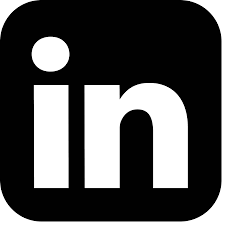  ProZ:	https://www.proz.com/profile/1763834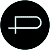  TranslatorsCafe:	https://www.translatorscafe.com/cafe/member186712.htm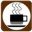  Facebook:	https://www.facebook.com/khamik.wongthiang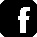  Twitter:	https://twitter.com/K_WONGTHIANG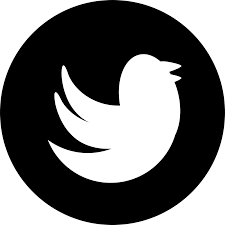 Characters:- Contact Name (1):	Pornsulee Eksiripong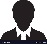  Organization Name (1):	Asian Absolute, Ltd.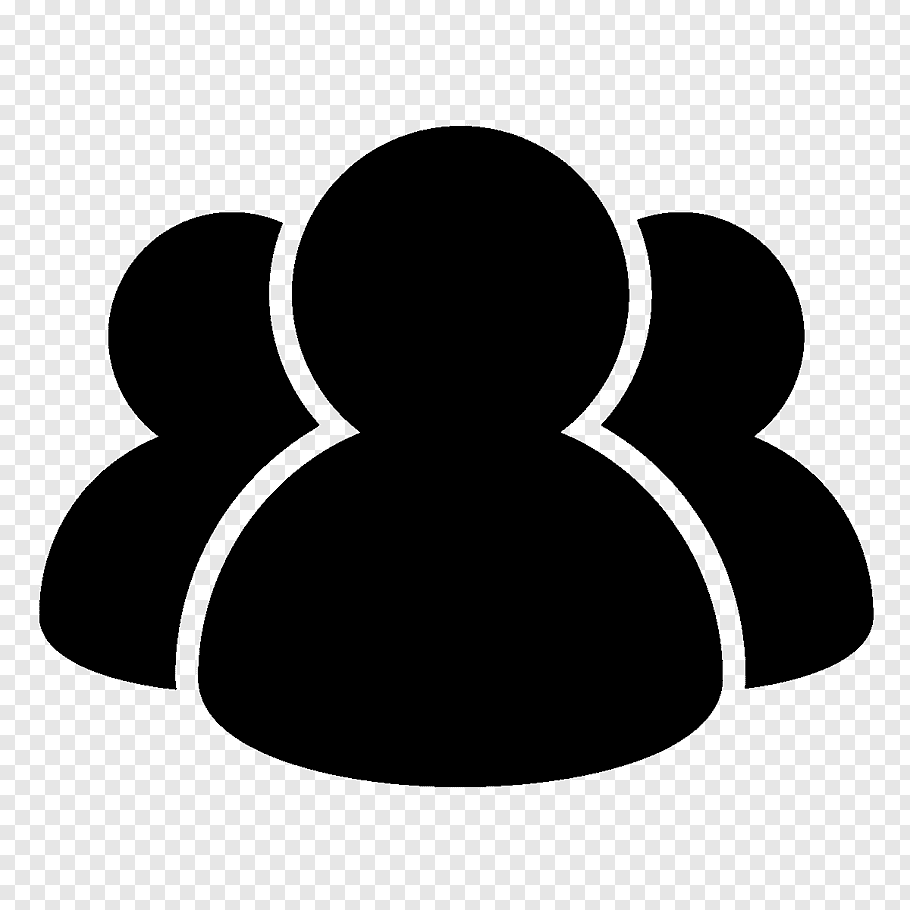  Position (1):	Branch Manager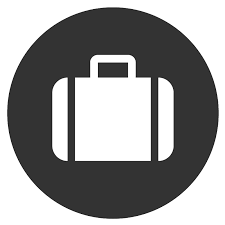  Relationship (1):	Manager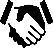  E-mail Address (1):	aknes.senka@gmail.com Phone Number (1):	(+66) 846595443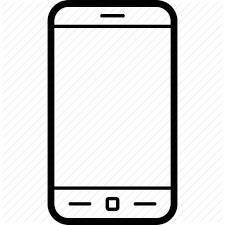  Contact Name (2):	Duangkamol Kornthanakasem Organization Name (2):	Global Language Solutions, Inc. Position (2):	Country Manager Relationship (2):	Mentor E-mail Address (2):	duangkamol.korn@gmail.com Phone Number (2):	(+66) 897774062